Приложение 1к письму от «__» ____2019 г. 15/07-Исх-№_____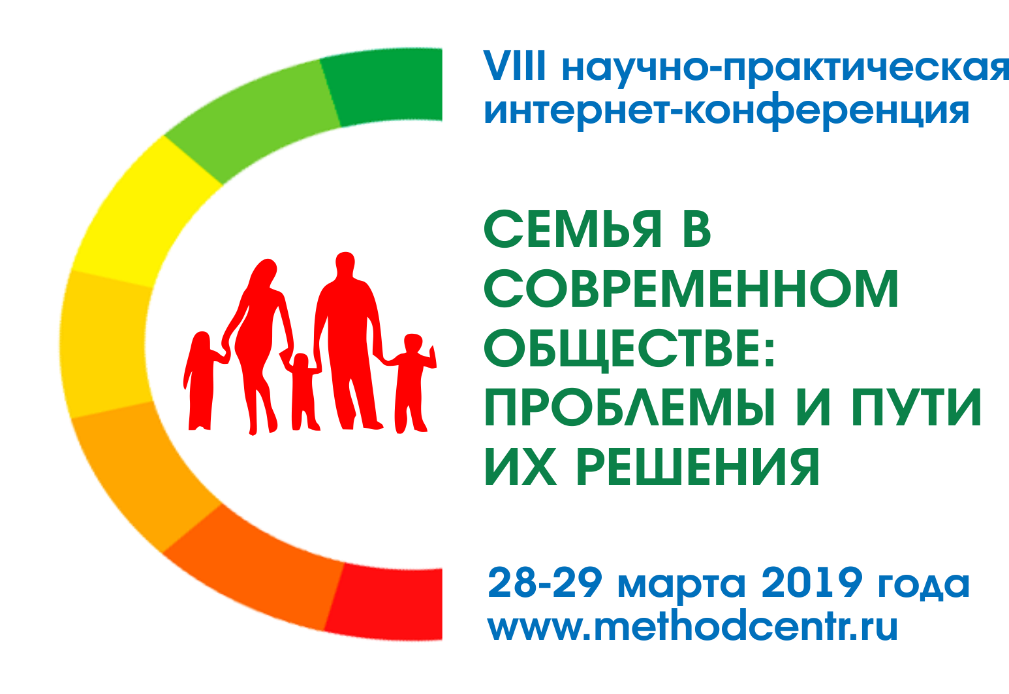 Уважаемые участники! Для организации Вашего участия предлагаем заполнить регистрационную форму заявки. Отнеситесь внимательно к правильному написанию Ваших персональных данных. Участие предусмотрено только после получения и подтверждения заявки Оргкомитетом.Регистрационная заявка* Обязательно к заполнениюПодавая заявку для участия в конференции я подтверждаю, что ознакомлен(а) с положениемФамилия, Имя, Отчество участника(полностью) *Ученая степень, звание (при наличии) Место работы/учебы (полностью без аббревиатуры) *Должность*Страна проживания*Город проживания*Контактный телефон рабочий (с указанием кода города) *Контактный телефон мобильный*Адрес электронной почты (E-mail)*Укажите название секции*Секция 1. Равные права – равные возможности: опыт регионов Российской Федерации по оказанию помощи детям и их семьям.Секция 2. Межведомственное взаимодействие субъектов по работе с различными категориями семей – гарантия благополучия общества.Секция 3. Забота о семье – общее дело: опыт регионов Российской Федерации по привлечению негосударственных организаций и благотворительных фондов. Секция 4. Эффективные практики по оказанию помощи семье и детям.Название статьи*